РОССИЙСКАЯ ФЕДЕРАЦИЯРОСТОВСКАЯ ОБЛАСТЬМУНИЦИПАЛЬНОЕ БЮДЖЕТНОЕ ОБЩЕОБРАЗОВАТЕЛЬНОЕ УЧРЕЖДЕНИЕКРЫЛОВСКАЯ ОСНОВНАЯ ОБЩЕОБРАЗОВАТЕЛЬНАЯ ШКОЛАПРИКАЗ   28 августа  2020 г.	                                  №    72                                             х.Крылов	 Об организации горячего питания      В соответствии с Постановлением Администрации Тацинского района от 07 декабря 2012 года  №1070, Постановлением Администрации Тацинского района от 08.08. 2019 г. № 796  «О предоставлении льготного питания и отдельным категориям обучающихся в муниципальных общеобразовательных  организациях Тацинского района»,  Постановлением Администрации Тацинского района от 11.09. 2020 г. № 787  «Об организации питания обучающихся в муниципальных бюджетных образовательных организациях Тацинского района,  с  целью организации горячего питания в школе,   в соответствии с решением решения Управляющего совета школы   (протокол №1  от 28.08.2020 года)                                                  ПРИКАЗЫВАЮ: Организовать горячее питание в школе:Для обучающихся начальных классов  с 1 сентября 2020  года:  горячий завтрак – бесплатно, в соответствии с методическими рекомендациями МР 2.4.0179-20.Для  всех категорий учащихся   обед – 60  рублей в день на одного учащегося.Для льготной категории обед – 15 рублей в день на одного учащегося.Назначить ответственным  за организацию питания   завхоза Луковскую Г.И. Создать бракеражную комиссию по  ежедневному контролю  за качеством приготовления пищи, санитарным состоянием помещений,  оборудования столовой    в следующем составе:      Волчанская И.В. директор школы;                    Луковская Г.И. завхоз, ответственный за питание;                    Налесникова Г.Н. председатель профкома;                     Козорозова Л.В., повар.4.В случае отсутствия  кого либо  из членов комиссии  включить в состав   комиссии        учителя Клименко Л.В.5.Утвердить план тематических проверок за организацией питания в МБОУ Крыловской оош  на 2020– 2021 учебный год.5.1 Комиссии обеспечить ежемесячный контроль за организацией и качеством питания школьников. По итогам проверок завхозу Луковской Г.И.   предоставлять акты проверок.5.2.Акты по итогам проверок предоставлять в общешкольный родительский комитет для информирования родительской общественности и в администрацию школы для информирования педагогического коллектива.6.Утвердить комиссию по проведению родительского контроля в следующем составе:Медведева Н.П. – председатель Управляющего совета;Подобина И.А. – председатель общешкольного родительского комитета;Комоза О.А. – председатель родительского комитета 3 класса.7. Луковской Г.И. организовать проведение родительского контроля один раз в месяц с целью контроля за организацией питания детей, формирования предложений по улучшению питания в школе.8.Утвердить список учащихся для льготного питания  в количестве  9   человек.9.        Всем классным руководителям:   9.1.Организовать питание: завтрак -  на второй перемене, обед - на   четвертой  перемене (5-9 классы), на пятой перемене  (1-4 классы);  9.2. Довести до сведения учащихся и родителей решение Управляющего совета  школы    по вопросам организации питания  из расчета:завтрак – 62,75 рублей в день (для обучающихся 5-9 кл);обед – для льготной категории обучающихся – 15 рублей в день; для остальных обучающихся – 60  рублей в день.10.  Завхозу  Луковской Г.И.  совместно с членами комиссии по родительскому контролю:       - контролировать соответствие меню и качество приготовленной пищи;     - контролировать    ведение табеля учета    посещаемости, бракеражных журналов,      - ежедневно контролировать санитарное состояние кухни;12.  Контроль исполнения приказа оставляю за собой.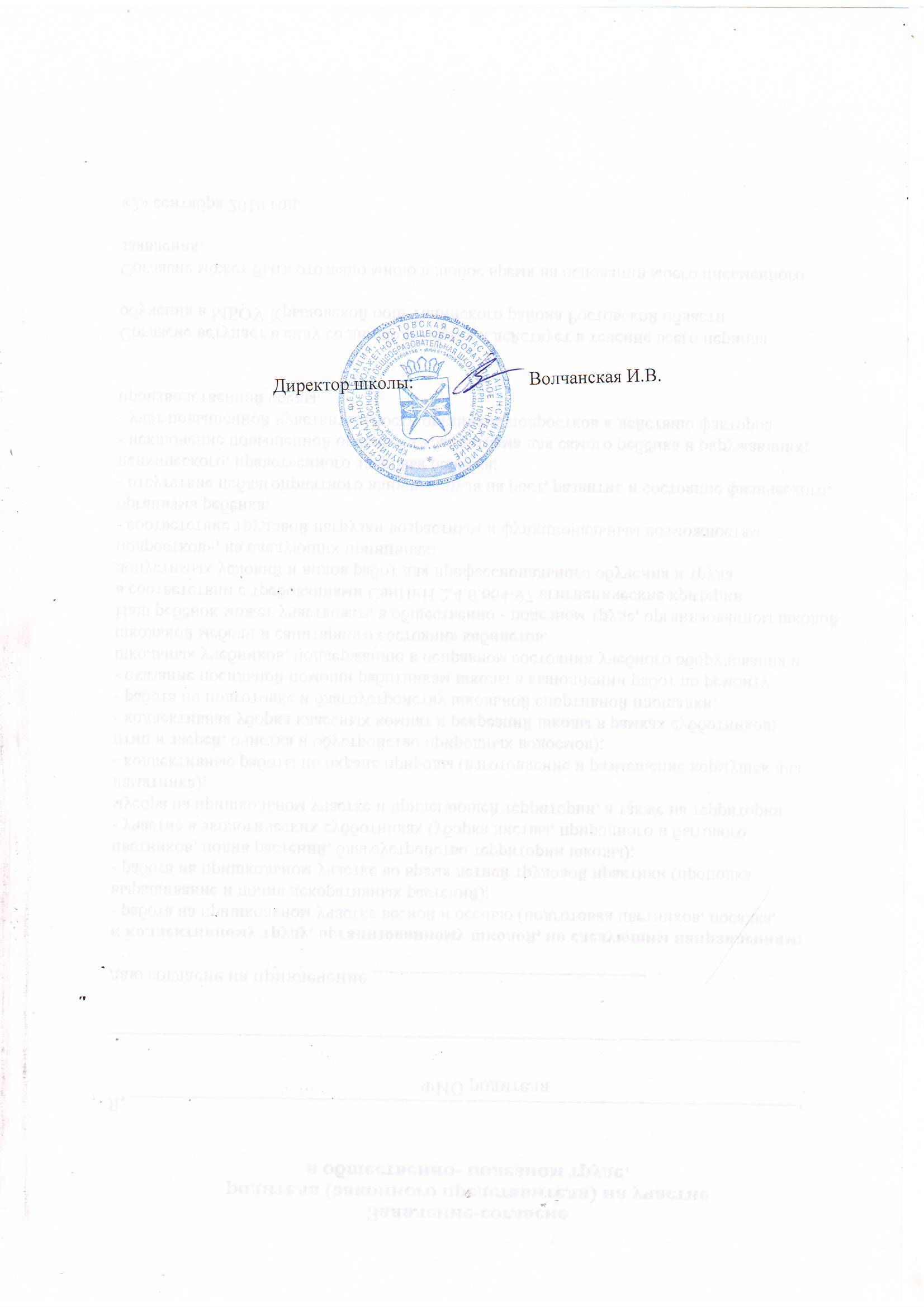 